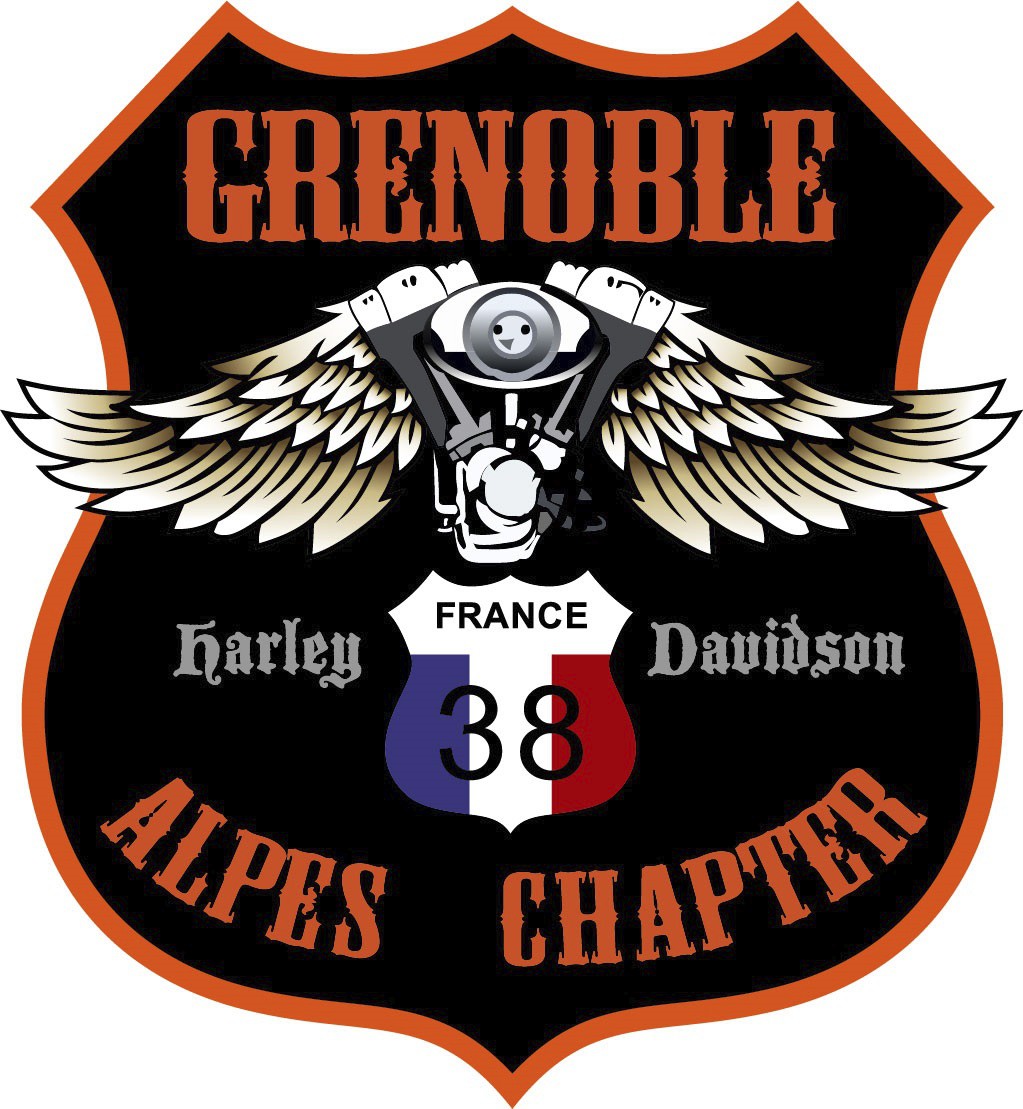 PROPOSITION DE 
	     SORTIEJe souhaite proposer une sortie ou organiser un évènement, en accord et en partenariat avec les membres du bureau et du comité du ChapterOrganisateur(s) :Nom et Prénom :______________________________________________________________Road Captain : Oui 	Non Date ou période souhaitée de la sortie ou de l’évènement :______________________________Durée :	 1 jour	 2 jours	 3 jours	 4 jours	 1 semaine ou plus	 Autre______Lieu de destination : ____________________________________________________________ 
Heure d’arrivée sur le lieu de destination:____________________________________________ 
Nombre de kilomètres aller au départ de Fontaine : ____________________________________ 
Etapes (Arrêt café, repas etc…):____________________________________________________ 
Etapes (suite) :__________________________________________________________________ 
Retour départ heure/ville et nombre de kilomètres :_____________________________________ 
Arrivée heure prévue + nombre de kms total Aller/Retour :_______________________________ 
Co Organisateurs (s’il y a lieu) :_____________________________________________________ 
Road book (succinct):_____________________________________________________________ 
_______________________________________________________________________________Commentaires (type de repas resto/pique-nique, organisation si week-end, types de difficultés etc…): 
________________________________________________________________________________________________________________________________________________________________Type de difficulté de la sortie : ROUGE 	ORANGE 	VERTE (Difficile)	(Moyenne)	(Facile)Proposition à remettre lors d’une de nos réunions mensuellesou à envoyer par mail à : headroadcaptain.chapter@harley-davidson-grenoble.com 
	safetyofficer.chapter@harley-davidson-grenoble.com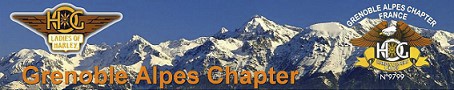 